LOGIČNA POŠAST 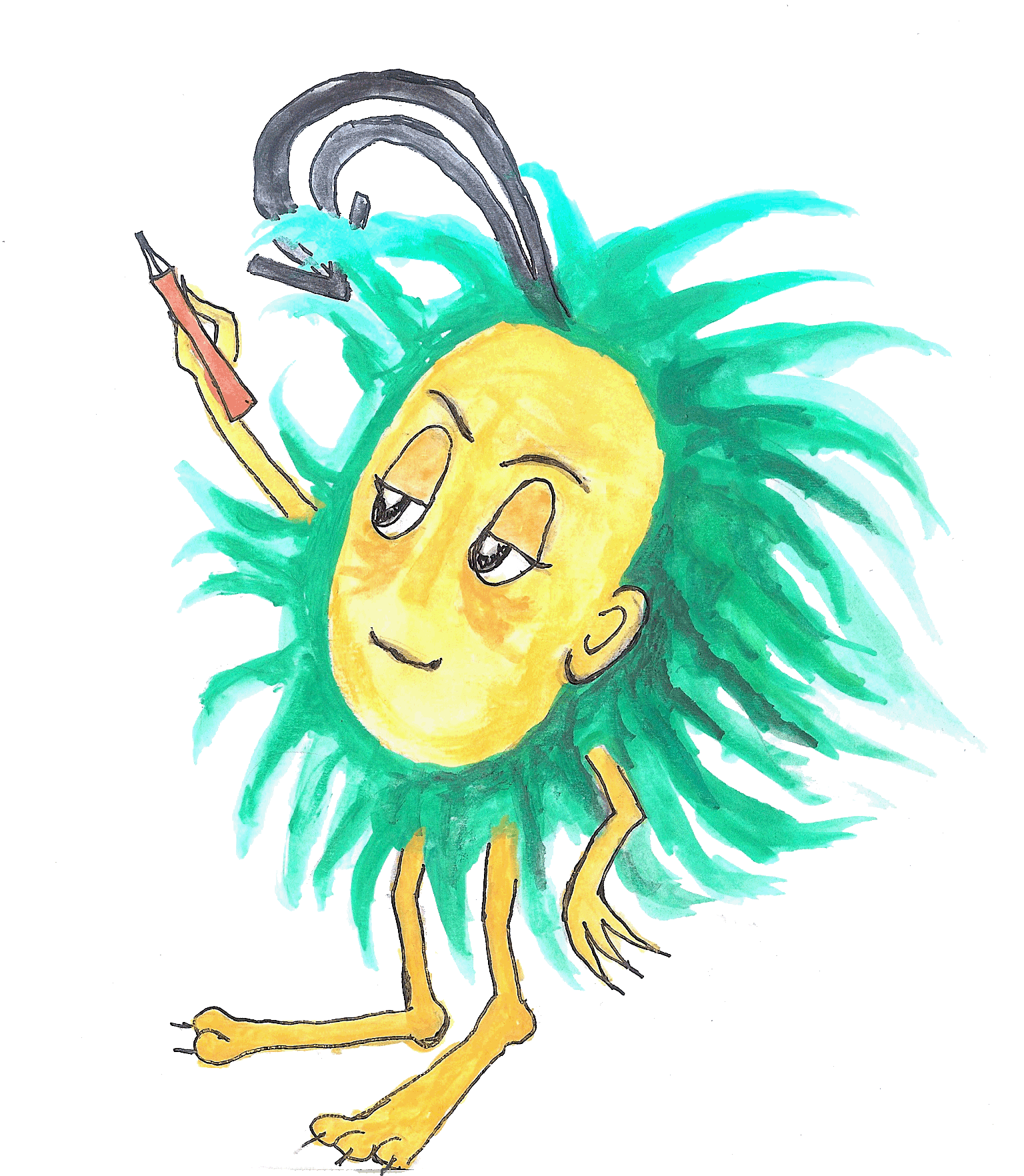 V četrtek, 3. 5. 2018, je potekalo šolsko tekmovanje Logična pošast. Tekmovanja se je udeležilo 16 drugošolcev naše šole. Tega tekmovanja so se letos naši učenci udeležili prvič. Zelo dobro so se odrezali:Naja Koren 2. c: srebrno priznanjeJaka Čeh 2. b: srebrno priznanjeŽiga Lobnik 2. c: srebrno priznanjeAjda Camplin 2. a: srebrno priznanjeMiha Silič 2. a: srebrno priznanjeVedad Suljić 2. c: srebrno priznanjeMiha Podgorelec 2. c: srebrno priznanjeGaja Sajko 2. a: srebrno priznanjePaulina Vezjak 2. b: srebrno priznanjeSara Ledinek 2. a: srebrno priznanjeNik Ivanišević 2. c:  srebrno priznanjeAriana Velički 2. b: bronasto priznanjeAnei Ponudič 2. a: bronasto priznanjeDavid Vargazon 2. a: bronasto priznanjeGašper Pleteršek Črnko 2. a: bronasto priznanjeAnja Horvat 2. a: bronasto priznanje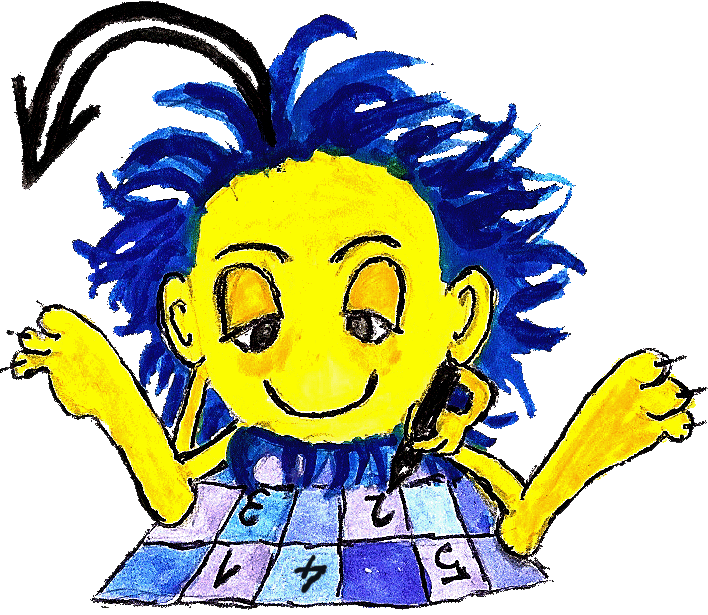 Naja Koren, Jaka Čeh, Žiga Lobnik, Ajda Camplin in Miha Silič so se glede na odlične rezultate uvrstili na državno tekmovanje, ki je potekalo v soboto, 19. 5. 2018, na OŠ Majšperk.Tudi na tej stopnji tekmovanja so pokazali veliko mero znanja in si prislužili:Jaka Čeh 2. b: srebrno priznanjeŽiga Lobnik 2. c: srebrno priznanjeMiha Silič 2. a: srebrno priznanjeNaja Koren 2. c: priznanjeAjda Camplin 2. a: priznanjeVSEM UČENCEM ISKRENE ČESTITKE!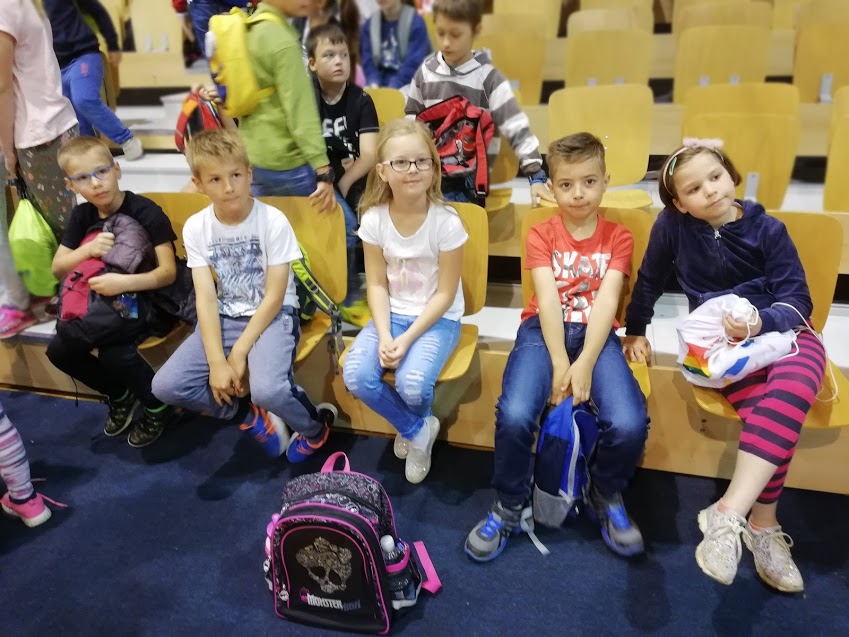 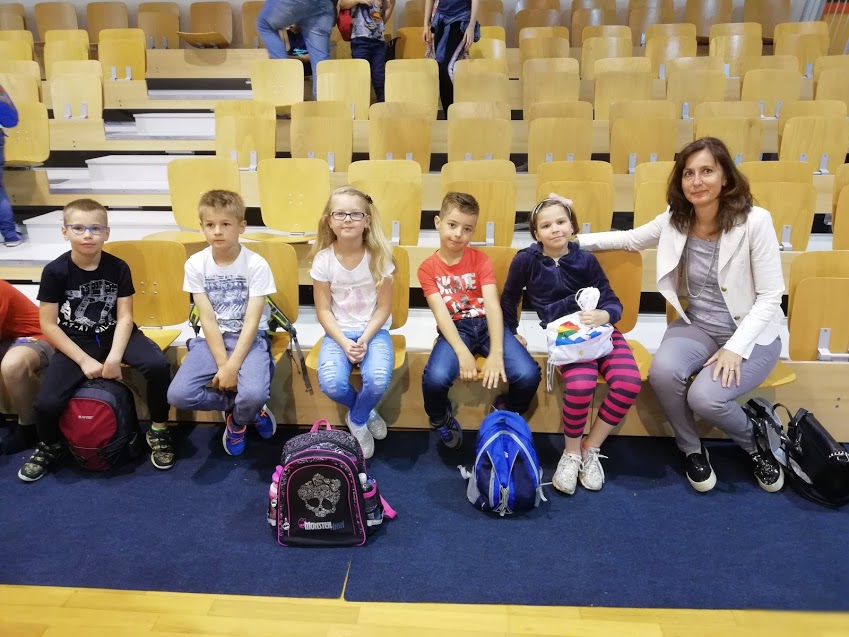 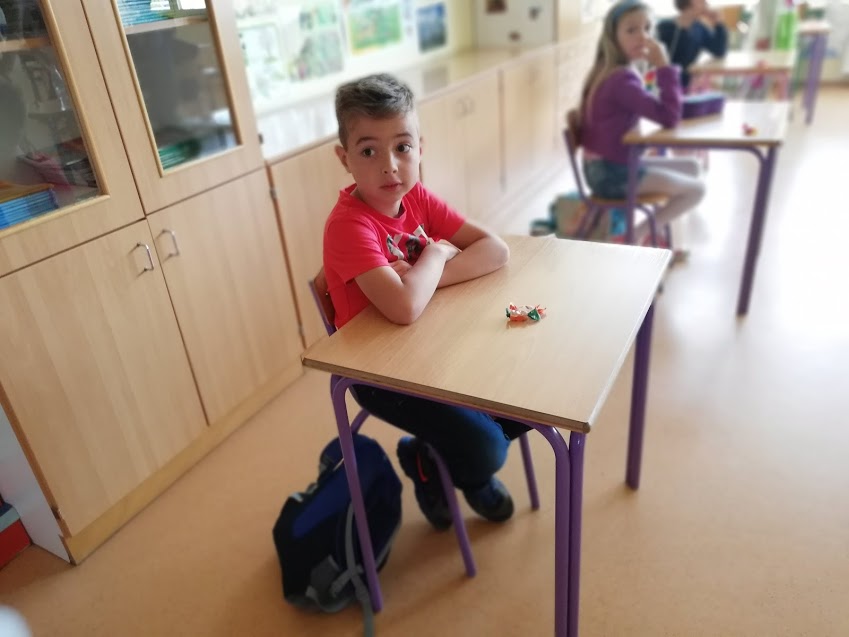 